The information you provide will be used for statistical purposes only. Your responses will be kept confidential and any person who willfully discloses ANY identifiable information about you or your operation is subject to a jail term, a fine, or both. This survey is conducted in accordance with the Confidential Information Protection and Statistical Efficiency Act of 2018, Title III of Pub. L. No. 115-435, codified in 44 U.S.C. Ch. 35 and other applicable Federal laws. For more information on how we protect your information please visit: https://www.nass.usda.gov/confidentiality. Response is voluntary.According to the Paperwork Reduction Act of 1995, an agency may not conduct or sponsor, and a person is not required to respond to, a collection of information unless it displays a valid OMB control number. The valid OMB number is 0535-0212.  The time required to complete this information collection is estimated to average 30 minutes per response, including the time for reviewing instructions, searching existing data sources, gathering and maintaining the data needed, and completing and reviewing the collection of information.Please report sales and price for United States farm raised mink only.Please return the completed table by fax to (855) 593-5469 by June 15, 2021. If you have any questions or comments please contact Liana Cuffman at (202) 720-8784.MINK PRICE SURVEY- 2021OMB No. 0535-0212Approval Expires: 12/31/2021Project Code: 197 SMetaKey: 2597OMB No. 0535-0212Approval Expires: 12/31/2021Project Code: 197 SMetaKey: 2597OMB No. 0535-0212Approval Expires: 12/31/2021Project Code: 197 SMetaKey: 2597OMB No. 0535-0212Approval Expires: 12/31/2021Project Code: 197 SMetaKey: 2597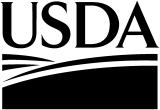 United StatesDepartment ofAgriculture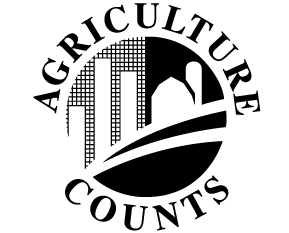 NATIONALAGRICULTURALSTATISTICSSERVICEUSDA/NASSNational Operations Division9700 Page Avenue, Suite 400St. Louis, MO  63132-1547Phone:  1-888-424-7828FAX:  1-855-415-3687e-mail:  nass@nass.usda.govUSDA/NASSNational Operations Division9700 Page Avenue, Suite 400St. Louis, MO  63132-1547Phone:  1-888-424-7828FAX:  1-855-415-3687e-mail:  nass@nass.usda.govNumber of Pelts Sold(produced from prior year listed)Number of Pelts Sold(produced from prior year listed)Market Priceof Pelts Sold(produced from prior year listed)Market Priceof Pelts Sold(produced from prior year listed)Color Class2020202120202021BlackDemi/WildPastelSapphireBlue IrisMahoganyPearlLavenderPalominoVioletWhiteMisc. & UnclassifiedTotal